Media Production and Analysis ATAR course
practical (production) examination 2024Production submission cover sheetProduction submission title:	Production theme:	Number your production roles (1–4) in order of specialisation to indicate candidate preference for mark allocation in Section Two.More marks will be awarded to the first and second preferences compared to the third and fourth preferences. Refer to the practical (production) marking key for more details.AcknowledgementsThird-party material refers to any item within the practical (production) examination that was not created by the candidate, e.g. music, sound effects, images, stock footage, graphics, special effects, lookup tables (LUTs) etc.All third-party materials must be acknowledged using the tables provided. An example within the table has been provided for your reference. Third-party material must be acknowledged and identified as work that was not created by the candidate. Include URLs and/or screen captures if third-party materials are used. All music must be acknowledged. Add additional table rows and pages, if required.Internal and external assistance can be provided; however, the assistance must not be a substantial contribution to the student’s individual work and must not be excessively used within the production roles assessed in Section Two.Internal assistance includes help from other Media Production and Analysis students.External assistance is the help of a source outside the classroom. Examples include actors, family members and friends.Note: do not name your parents, teacher or any school in this section. Use generic terminology, 
e.g. ‘my teacher’, ‘my father’ without using actual names.Acknowledgement table(Delete the examples in italics in the tables below and include candidate information only)Note: this information is requested here to remove the perceived need to include this information in the Practical (production) statement.Tick the box if no third-party material was used.Tick the box if no internal and/or external assistance was used.WA student number:Art directionCinematographerEditorSound designSoftware usedEquipment usede.g. Adobe Premiere Proe.g. Canon DSLR 5D Mark IIIAcknowledgement of original musice.g. All music is original and created by WA student number 12345678.Third-party material usedScreen captureURLe.g. Idea inspiration from a poeme.g. Text on screen in AV production at timecode - 0:00:01:15e.g. www.poem.madeupurl.aue.g. Map of Australiae.g.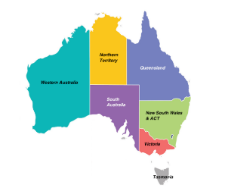 e.g. Breaking news intro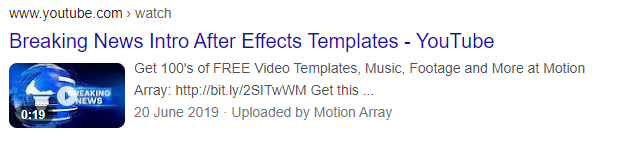 e.g. https://www.youtube.com/watch?v=lO3cDd4YquwInternal/externalInternal and/or external assistancee.g. Internale.g. My classmate provided sound recording assistance for the location shoot in Perth city to capture the audio with the boom mic while I operated the camera.